Unit 11 & Unit 12: Exam Technique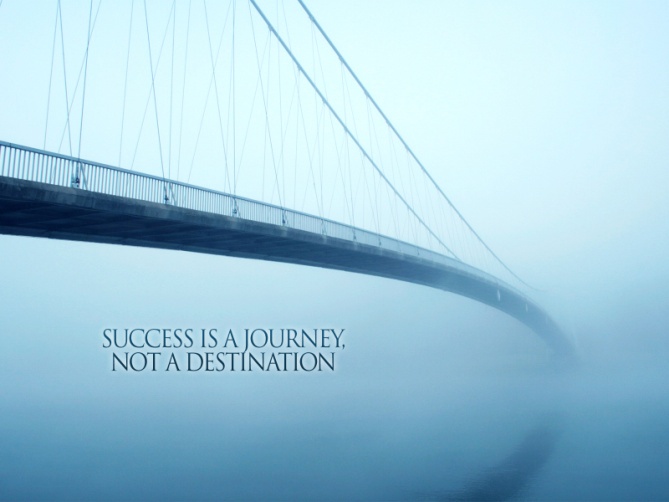 State/identify questionsSimply state your knowledgeMake sure your points are totally different (i.e. they are discrete)Explain/Describe questionsApply your knowledge to answer the question in the CONTEXT of each scenario (i.e. the item or ‘story’)Develop your points in full and in line with the CONTEXT (use linking words like ‘because’, ‘so’, ‘also’, ‘therefore’, ‘as a result’, ‘this means’) Ensure your points are logical (i.e. they make sense and apply to the characters or situation from the context item)Make sure your ideas/reasons are totally different (i.e. they are discrete) – don’t repeat or reverse your first point!Essay questions- Introduction 	         Analysis and evaluation               Final JudgementIntroductionInclude a mini-judgement where you answer the question directlyAnalysis and evaluationAfter the introduction examine in detail the relevant issues in CONTEXT picking out the benefits and drawbacksBalance your argument by covering all options/solutionsEach paragraph should involve logical chains of argument where one point develops into the nextLook beyond the data provided i.e. predicting possible outcomes or effects of decisions on the characters given their circumstancesAnalyse how the person or people in the story are likely to be affected in both the short-term and also in the long-termImplications of the personal life cycle i.e. likely income, spending/saving choices, milestones, preparations for the next stageWider economic effects or issues such as recessions & unemployment, economic growth & employment, leaving the EU, Global WarmingPossible externalities such as the positive and negative effect of decisions on third parties e.g. the effect on friends, family, the local, community, businesses, suppliers and the government resulting from buying a house, going to university, eating healthily, being made redundant etcFinal JudgementEach judgement made should be based on that scenario and should be a genuine attempt to reach a justified decision (i.e. you should back-up your argument). Higher level judgements can be arrived at from a number of routes; these could include:Making a clear judgement as to which side of any argument was stronger and whyHighlighting a key factor in making the decision and justifying why this is the key factorRelating any decision back to the character(s) within the scenarioBringing in new wider issues which could affect your decision i.e. future employment opportunities, externalities (see above)Don’t simply repeat what has been said previouslyGeneral AdviceAnswer the set question and not something elseFor the essay questions the examiners are looking for your answer to be structured – it is not a mark-per-relevant point (see previous structure and exam marks schemes)Use separate paragraphs for each part of your essay Watch the clock - ensure you spend no more than 1 minute per mark on state and explain type questions, leaving a little extra time for the 3 essay-type questionsUse technical economic terms throughout your answers Use key words to signal to the examiner that you are analysing and evaluating; such asBenefits/advantagesDrawbacks/disadvantagesThe most important point/factor is…The cause of this….The effect of this….HoweverHenceNeverthelessAlthoughIt is likely thatThe tendency isIn retrospect / With the benefit of hindsightOn the other handIn the short run …….. but in the long runIt depends what we mean byIt depends uponThe context suggests thatIMPORTANT! – For Unit 12’s section on Poverty and Global Warming examiners are expecting to see lots of evidence from your own research, such as real world examples of causes, effects, solutions and ethical considerations of both Poverty in the UK and Global Warming from around the worldREMEMBER, THE CASE STUDY IS YOUR FRIEND!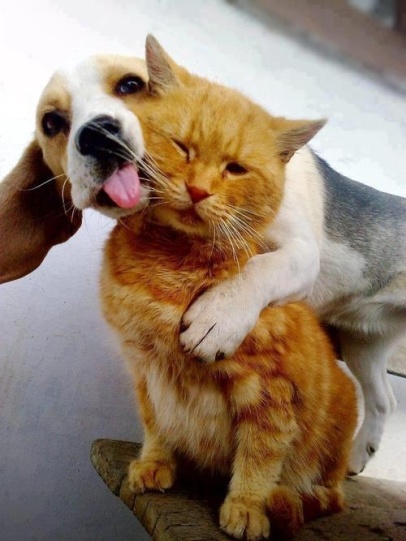 The CASE STUDY has all the information you need give high quality answers to nearly all questions – SO USE ITRemember that the skill of application opens the door to achieve good analysis and access the highest levels of evaluation